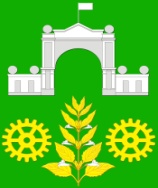 АДМИНИСТРАЦИЯ ВИМОВСКОГО СЕЛЬСКОГО ПОСЕЛЕНИЯУСТЬ-ЛАБИНСКИЙ РАЙОНПОСТАНОВЛЕНИЕот 15.04.2021 года                                                                                           №  43поселок ВимовецОб окончании отопительного сезона 2020-2021 годов на территории Вимовского сельского поселения Усть-Лабинского района.В соответствии со статьями 7, 14 Федерального Закона от 06 октября 2003 года № 131-ФЭ «Об общих принципах организации местного самоуправления в Российской Федерации», руководствуясь Правилами предоставления коммунальных услуг собственникам и пользователям помещений в многоквартирных домах и жилых домов, утвержденных Постановлением Правительства РФ от 06 мая 2011 года № 354 «О предоставлении коммунальных услуг собственникам и пользователям помещений в многоквартирных домах и жилых домов», во исполнение постановления администрации Вимовского сельского поселения Усть-Лабинского района от 12 октября 2020 года № 135 «О начале отопительного сезона 2020-2021 годов на территории Вимовского сельского поселения Усть-Лабинского района»,   постановляю:1. Закончить отопительный период 2020-2021 годов.2. Всем теплоснабжающим организациям произвести отключение отопления жилищного фонда, организаций и предприятий Вимовского сельского поселения Усть-Лабинского района, со дня, следующего за днем окончания 5-дневного периода, в течении которого среднесуточная температура наружного воздуха установится выше +8 градусов Цельсия, а также отсутствием долгосрочного прогноза на похолодание, но не ранее 19 апреля 2021 года.3. Общему отделу администрации (Зозуля) разместить настоящее постановление на официальном сайте Вимовского сельского поселения.4. Контроль за выполнением настоящего постановления возложить на исполняющиго обязанности главы Вимовского сельского поселения Усть-Лабинского района Таранову А.В.5. Постановление вступает в силу со дня его подписания.Исполняющий обязанности главыВимовского сельского поселенияУсть-Лабинского района                      			                  А.В. Таранова